國際扶輪 3490地區 NGSE新世代服務交換申請學員姓名：出生年月日: 派遣扶輪社：就讀學校：服務機構：扶輪年度：2016~2017出發時間：依配對國家為基準以下兩組請選一: □	A 組-個人交換 (非帶薪實習之志工-Non    Paid,Non Academic internship)□	B 組-團體交換 (約4-6人）---------------------------□	若所選組別無法成行，願意參加另一組     請浮貼兩張最近一個月半身照片(名片用)申請日期:__________________________________________________NGSE交換學員通知書NGSE交換學員申請表（註）申請者親自填寫申請者部分，監護人部分由監護人填寫。擔任交換學員之抱負國際扶輪 3490 地區	學員親自填寫，可電腦作業交換學員姓名： 	至少四百字以上健康檢查表＊請持本健檢表前往有 x 光檢驗設備的醫院或診所完成表列各項檢查NGSE交換學員資料補充卷本卷是針對申請書中所未記載的部份加以徵詢，亦為甄試後非常重要的參考資料，請仔細作答。姓名：	□男	□女1.是否曾在國外居住半年以上的經驗？	□有 □無 若有，請說明前往過的國家與停留期間（居住、旅行、就學…）2.是否參加過外語測驗或檢定? (如全民英檢、托福、多益、IELTS…)	□有 □無有， 	年參加 	考試，成績 	或等級		3.除了英文外，是否會第二種外國語言？			□是 □否 如是，請寫出何種語言？ 	，程度 	4.本年度可能與本地區交換的國家有：美國、加拿大、日本、韓國、泰國、印尼、澳洲、法國、德國、芬蘭、丹麥、 瑞士、瑞典、巴西、比利時、荷蘭、墨西哥…。5.請按照志願地區順序填入國別（請申請學員事先瀏覽相關資料，再填寫有興趣的志願國家） 例：志願地區：(1)x 國、(2)x 國、(3)x 國、(4)x 國、(5)x 國……志願地區： 	（PS:NGSE交換需配對成功方能成行）6.請填寫於下述日期時的年齡。（足歲）2016年 8 月時 	　歲  	　　個月NGSE學員須知及誓約書我 	與監護人 	在此申請國際扶輪 3490 地區新世代服務交換(NGSE)計畫，在了解此項計劃內容後，同意遵守下列事項。監護人同意派遣期間接待外國交換學員，為期 2~12 週，並與派遣社（接待社）充分配合， 以履行接待之責任與義務。派遣社即是接待社，必須履行接待社之責任與義務。每派遣一名短期學生至少須相對接待一名外國交換學員, 接待時間有可能在不同年度。報名時須繳交接待家庭表。派遣社、接待家庭並須充分配合本地區舉辦之交換活動。出國費用、購買符合規定之保險費用以及必要經費全部自行（監護人）負擔，金額依雙方交換活動情形而訂。派遣地點需遵從國際扶輪 3490 地區NGSE委員會的決定。若因外國接待地區出現無法接待的狀況，致使本地區學員無法順利被派遣，不得有異議。派遣期間將遵守接待國的法律以及NGSE委員會訂定的規則，不污損自己國家、派遣地區以及扶輪社的名譽，並努力學習為國際親善大使而努力。在出發之前，如國際扶輪 3490 地區NGSE委員會認為不適任為派遣學員而取消派遣資格時，不得有異議。有關出國手續、出國日期等，均遵照國際扶輪 3490 地區NGSE委員會指示進行。派遣期間內，若對方地區NGSE委員會或接待扶輪社發出遣送回國命令時，則無異議立即回國。派遣期間內，同意加入國際扶輪建議以及,對方NGSE委員會和接待扶輪社所規定之保險。若投保事項不符合規定，一切責任由申請人自行負責；投保期間至少須自出國開始日起至回國日為止。派遣期間內若發生事故，全部交由投保的保險單位處理，對於相關扶輪社以及本地區NGSE委員會和執行計畫的有關單位或個人，不會提出任何的損害賠償請求。國際扶輪3490地區新世代服務交換(NGSE)委員會申請學員簽名_______________________________家長(監護人)簽名                                                    派遣扶輪社社長簽名________________________輔導顧問簽名 ____________________________________社長當選人簽名______________ 	年 	月 	日	NGSE交換學員規則暨同意書家庭生活謹守接待家庭之規矩，特別是接待家庭之作息時間，請確實遵守。生活起居應正常，自行整理寢室，儘量別麻煩接待家庭的媽媽代勞。幫忙分擔家事。如果接待家庭請求幫忙時，當然要義不容辭的應允；即使接待家庭的媽媽沒要求幫忙做家事，也應自動表示協助的意願。若有衣物必須送洗，切記自行負擔該筆費用。接待家庭的媽媽因故無法備餐，而給予餐費替代時，餐費額度由接待家庭決定。除此之外，學 生不得要求接待家庭以金錢代替正常伙食。外出或外宿時，必須於事前將時間、地點、目的以及往來對象清楚地知會接待家庭，在獲得許可後方可成行。其間之住宿、交通等諸項費用，應由學員自行負擔。若未能於預定時間返家時，須以電話向接待家庭報備。接待家庭之更動，請依照接待扶輪社之指示。各種動力車輛之駕駛：除學員擁有國際駕照或當地法令允許者，否則不允許學員駕駛各種動力車輛。違禁藥品：吸食毒品（含大麻在內）將觸犯該國法律，即使只是持有亦然。打工：交換學員不得從事任何形式的工作以賺取金錢。電話：使用家中電話請長話短說。若為重要且緊急之事件需打電話回國時，應於取得接待家庭許可後方可使用，並應自費，儘可能用對方付費的方式或預先購買國際電話預付卡。其他根據規定學員必須依接待地區之規定加入保險，加保後保險書影印本須提交地區新世代服務交換委員會。若學員前往接待地區之前，未曾學習過當地語言，或不熟習當地語言時，應於出發前加強學習 數月以方便溝通，千萬不要覺得到當地自然就會。交換期間，接待地區全權處理交換學員的一切事宜，父母及監護人應避免干預。交換學員必須完全配合接待地區及接待社之所有安排及活動。即使有學員親戚在接待地區居留，家長也不得擅自為學員做主。本規則中所記載的各項，依國際扶輪有關『新世代服務交換』的一般規則所訂定。我們已熟讀上述有關派遣學員守則，願恪遵上述守則；並同意接待社及國際扶輪 3490地區新世代服務交換委員會有權利要求學員嚴格遵守之。學	員 	（簽名） 	派遣社社長 	（簽名） 	派遣社輔導顧問 	（簽名） 	派遣社社長當選人 	（簽名） 	日期：	年	月	日最近一年成績單（大一學員請繳交高三整學年成績單）                                             派遣社面談結果評論表請確實甄試學員，並勾選下列問題評論結果： 本理事會同意派遣學員                                本理事會不同意派遣面試理事：                                                                                    (簽名)                                                                                                      (簽名)                                                                                                      (簽名)                   日期：           年           月            日派遣社理事會推薦函學員                       已接受本社面試且經理事會審核通過同意其參與國際扶輪3490 地區 2016～17 年度新世代服務交換計畫。同時本社保證若申請家庭因故無法接待，由本社負責完成接待計畫。派遣社評語：派遣社社名： 	派遣社社長簽名： 	 /  日期： 	派遣社社長當選人簽名： 	 /  日期： 	新世代服務主委簽名： 	 /  日期：	浮貼申請學員及家長之近三個月戶籍謄本◎請仔細閱讀『新世代服務交換(NGSE)派遣學員申請辦法』後詳實填寫◎資料不全恕不受理◎本申請書可用電腦打字，唯簽名部分需當事人親自簽名◎請仔細閱讀『新世代服務交換(NGSE)派遣學員申請辦法』後詳實填寫◎資料不全恕不受理◎本申請書可用電腦打字，唯簽名部分需當事人親自簽名交換學員姓名： 派遣 扶 輪 社：社長姓名：	手	機： 地	址：電	話：（日）	（夜）	24 小時傳真：E mail：輔導顧問：	手	機： 地	址：電	話：（日）	（夜）	24 小時傳真：E mail：學員現居地址：電	話：		24 小時傳真： 手機(必填)： (父)	                                (母)		(學員)E mail(必填)：(父) E mail(必填)：(母)E mail(必填)：(學員)交換學員姓名： 派遣 扶 輪 社：社長姓名：	手	機： 地	址：電	話：（日）	（夜）	24 小時傳真：E mail：輔導顧問：	手	機： 地	址：電	話：（日）	（夜）	24 小時傳真：E mail：學員現居地址：電	話：		24 小時傳真： 手機(必填)： (父)	                                (母)		(學員)E mail(必填)：(父) E mail(必填)：(母)E mail(必填)：(學員)扶 輪 社 專 用 欄本社推薦申請人 	為國際扶輪 3490 地區交換學員之候選人。 該生若經國際扶輪 3490 地區新世代服務交換(NGSE)委員會甄試合格錄取，本社願擔任該生之派遣社； 本社亦同意接受地區安排，擔任接待之任務。社           長                      簽名                              年     月      日 輔 導  顧 問                      簽名                              年     月      日 社 長當選人                     簽名                              年     月      日交換學員姓名：	學員護照英文姓名：英文別名：	監護人姓名： 	交換學員姓名：	學員護照英文姓名：英文別名：	監護人姓名： 	交換學員姓名：	學員護照英文姓名：英文別名：	監護人姓名： 	交換學員姓名：	學員護照英文姓名：英文別名：	監護人姓名： 	交換學員姓名：	學員護照英文姓名：英文別名：	監護人姓名： 	交換學員姓名：	學員護照英文姓名：英文別名：	監護人姓名： 	交換學員姓名：	學員護照英文姓名：英文別名：	監護人姓名： 	交換學員姓名：	學員護照英文姓名：英文別名：	監護人姓名： 	交換學員姓名：	學員護照英文姓名：英文別名：	監護人姓名： 	交換學員姓名：	學員護照英文姓名：英文別名：	監護人姓名： 	交換學員姓名：	學員護照英文姓名：英文別名：	監護人姓名： 	交換學員姓名：	學員護照英文姓名：英文別名：	監護人姓名： 	交換學員姓名：	學員護照英文姓名：英文別名：	監護人姓名： 	申 請 者姓	名姓	名出生年月日eg.dd/mm/yyyy出生年月日eg.dd/mm/yyyy性別□男	□女□男	□女申 請 者現居地址現居地址申 請 者電	話電	話就讀學校就讀學校年級申 請 者服務機構服務機構職稱監 護 人姓	名姓	名出生年月日eg.dd/mm/yyyy出生年月日eg.dd/mm/yyyy關係監 護 人現居地址現居地址手機監 護 人Email：Email：Email：Email：Email：Email：24 小時傳真：24 小時傳真：24 小時傳真：24 小時傳真：24 小時傳真：24 小時傳真：監 護 人職	業職	業扶輪社員扶輪社員□是	□否□是	□否NicknameNicknameNickname家 庭 成 員關係姓	名姓	名出生年月日eg. dd/mm/yyyy學	歷學	歷職	業職	業是否曾參加過交換計畫長期/參加年度/地區/國家短期/參加年度/地區/國家是否曾參加過交換計畫長期/參加年度/地區/國家短期/參加年度/地區/國家是否曾參加過交換計畫長期/參加年度/地區/國家短期/參加年度/地區/國家是否曾參加過交換計畫長期/參加年度/地區/國家短期/參加年度/地區/國家家 庭 成 員家 庭 成 員家 庭 成 員家 庭 成 員家 庭 成 員職業專才喜好學科社團活動受獎、任幹部紀錄興趣及特殊才藝將來的計畫學員姓名：	檢查日期：學員姓名：	檢查日期：學員姓名：	檢查日期：學員姓名：	檢查日期：學員姓名：	檢查日期：學員姓名：	檢查日期：學員姓名：	檢查日期：學員姓名：	檢查日期：健 康 證 明身高： 	cm	體重： 	kg  胸圍： 	cm身高： 	cm	體重： 	kg  胸圍： 	cm身高： 	cm	體重： 	kg  胸圍： 	cm身高： 	cm	體重： 	kg  胸圍： 	cm血 壓：收縮壓／舒張壓	／	mmHg血 壓：收縮壓／舒張壓	／	mmHg血 壓：收縮壓／舒張壓	／	mmHg健 康 證 明肺結核 反	應 	 年 	月（務必檢查） 	 年 	月視	力左（	）	右（	）左（	）	右（	）健 康 證 明肺結核 反	應□陽性	□疑陽性	□陰性□陽性	□疑陽性	□陰性□陽性	□疑陽性	□陰性辨色力□正常	□色弱	□全色盲□色盲（ 	）□正常	□色弱	□全色盲□色盲（ 	）健 康 證 明X 光 檢驗胸部 X 光攝影：胸部 X 光攝影：胸部 X 光攝影：身 體 障 礙區	分有無異常健 康 證 明X 光 檢驗胸部 X 光攝影：胸部 X 光攝影：胸部 X 光攝影：身 體 障 礙運	動健 康 證 明X 光 檢驗X 光編號：血液編號：X 光編號：血液編號：X 光編號：血液編號：身 體 障 礙視	覺健 康 證 明X 光 檢驗X 光編號：血液編號：X 光編號：血液編號：X 光編號：血液編號：身 體 障 礙聽	覺健 康 證 明X 光 檢驗X 光編號：血液編號：X 光編號：血液編號：X 光編號：血液編號：身 體 障 礙語	言健 康 證 明B 型 肝炎HBsA g:
HBsA b:HBeA g:HBsA g:
HBsA b:HBeA g:HBsA g:
HBsA b:HBeA g:身 體 障 礙若有其他異常，請詳述：若有其他異常，請詳述：健 康 證 明曾罹患 疾病曾患下列疾病否？如有，請打勾。□1.肺結核	    □7.甲狀腺疾病	□13.高血壓□2.心臟疾病  □8.紅斑性狼瘡      □14.重大手術  名稱： 	       □3.肝	炎	    □9.血友病	         □15.藥物過敏  名稱： 	□4.氣	喘	    □10.蠶豆症	        □16.食物過敏： 	□5.腎臟病	    □11.關節炎	         □17.其他:   	□6.癲癇	   □12.糖尿病曾患下列疾病否？如有，請打勾。□1.肺結核	    □7.甲狀腺疾病	□13.高血壓□2.心臟疾病  □8.紅斑性狼瘡      □14.重大手術  名稱： 	       □3.肝	炎	    □9.血友病	         □15.藥物過敏  名稱： 	□4.氣	喘	    □10.蠶豆症	        □16.食物過敏： 	□5.腎臟病	    □11.關節炎	         □17.其他:   	□6.癲癇	   □12.糖尿病曾患下列疾病否？如有，請打勾。□1.肺結核	    □7.甲狀腺疾病	□13.高血壓□2.心臟疾病  □8.紅斑性狼瘡      □14.重大手術  名稱： 	       □3.肝	炎	    □9.血友病	         □15.藥物過敏  名稱： 	□4.氣	喘	    □10.蠶豆症	        □16.食物過敏： 	□5.腎臟病	    □11.關節炎	         □17.其他:   	□6.癲癇	   □12.糖尿病曾患下列疾病否？如有，請打勾。□1.肺結核	    □7.甲狀腺疾病	□13.高血壓□2.心臟疾病  □8.紅斑性狼瘡      □14.重大手術  名稱： 	       □3.肝	炎	    □9.血友病	         □15.藥物過敏  名稱： 	□4.氣	喘	    □10.蠶豆症	        □16.食物過敏： 	□5.腎臟病	    □11.關節炎	         □17.其他:   	□6.癲癇	   □12.糖尿病曾患下列疾病否？如有，請打勾。□1.肺結核	    □7.甲狀腺疾病	□13.高血壓□2.心臟疾病  □8.紅斑性狼瘡      □14.重大手術  名稱： 	       □3.肝	炎	    □9.血友病	         □15.藥物過敏  名稱： 	□4.氣	喘	    □10.蠶豆症	        □16.食物過敏： 	□5.腎臟病	    □11.關節炎	         □17.其他:   	□6.癲癇	   □12.糖尿病曾患下列疾病否？如有，請打勾。□1.肺結核	    □7.甲狀腺疾病	□13.高血壓□2.心臟疾病  □8.紅斑性狼瘡      □14.重大手術  名稱： 	       □3.肝	炎	    □9.血友病	         □15.藥物過敏  名稱： 	□4.氣	喘	    □10.蠶豆症	        □16.食物過敏： 	□5.腎臟病	    □11.關節炎	         □17.其他:   	□6.癲癇	   □12.糖尿病健 康 證 明※該申請學員之健康狀態，足可適應海外留學生活，特此證明。醫院：	電話： 地址：醫師：	醫師簽名：※該申請學員之健康狀態，足可適應海外留學生活，特此證明。醫院：	電話： 地址：醫師：	醫師簽名：※該申請學員之健康狀態，足可適應海外留學生活，特此證明。醫院：	電話： 地址：醫師：	醫師簽名：※該申請學員之健康狀態，足可適應海外留學生活，特此證明。醫院：	電話： 地址：醫師：	醫師簽名：※該申請學員之健康狀態，足可適應海外留學生活，特此證明。醫院：	電話： 地址：醫師：	醫師簽名：※該申請學員之健康狀態，足可適應海外留學生活，特此證明。醫院：	電話： 地址：醫師：	醫師簽名：※該申請學員之健康狀態，足可適應海外留學生活，特此證明。醫院：	電話： 地址：醫師：	醫師簽名：學 生 填 寫 欄※請學員據實勾選以下項目：1.睡眠習慣：□每日睡足 7 小時以上	□不足 6 小時	□時常失眠2.早餐習慣：□每天吃	□偶爾	□不吃3.若以每週至少運動三次，每次至少 30 分鐘為基準；你做到了嗎？□有	□沒有4.吸菸習慣：□不吸菸	□吸菸5.喝酒習慣：□不喝酒	□偶爾喝	□時常喝酒6.常覺得焦慮、憂慮嗎？	□很少或沒有	□偶爾	□時常	□其它※請學員據實勾選以下項目：1.睡眠習慣：□每日睡足 7 小時以上	□不足 6 小時	□時常失眠2.早餐習慣：□每天吃	□偶爾	□不吃3.若以每週至少運動三次，每次至少 30 分鐘為基準；你做到了嗎？□有	□沒有4.吸菸習慣：□不吸菸	□吸菸5.喝酒習慣：□不喝酒	□偶爾喝	□時常喝酒6.常覺得焦慮、憂慮嗎？	□很少或沒有	□偶爾	□時常	□其它※請學員據實勾選以下項目：1.睡眠習慣：□每日睡足 7 小時以上	□不足 6 小時	□時常失眠2.早餐習慣：□每天吃	□偶爾	□不吃3.若以每週至少運動三次，每次至少 30 分鐘為基準；你做到了嗎？□有	□沒有4.吸菸習慣：□不吸菸	□吸菸5.喝酒習慣：□不喝酒	□偶爾喝	□時常喝酒6.常覺得焦慮、憂慮嗎？	□很少或沒有	□偶爾	□時常	□其它※請學員據實勾選以下項目：1.睡眠習慣：□每日睡足 7 小時以上	□不足 6 小時	□時常失眠2.早餐習慣：□每天吃	□偶爾	□不吃3.若以每週至少運動三次，每次至少 30 分鐘為基準；你做到了嗎？□有	□沒有4.吸菸習慣：□不吸菸	□吸菸5.喝酒習慣：□不喝酒	□偶爾喝	□時常喝酒6.常覺得焦慮、憂慮嗎？	□很少或沒有	□偶爾	□時常	□其它※請學員據實勾選以下項目：1.睡眠習慣：□每日睡足 7 小時以上	□不足 6 小時	□時常失眠2.早餐習慣：□每天吃	□偶爾	□不吃3.若以每週至少運動三次，每次至少 30 分鐘為基準；你做到了嗎？□有	□沒有4.吸菸習慣：□不吸菸	□吸菸5.喝酒習慣：□不喝酒	□偶爾喝	□時常喝酒6.常覺得焦慮、憂慮嗎？	□很少或沒有	□偶爾	□時常	□其它※請學員據實勾選以下項目：1.睡眠習慣：□每日睡足 7 小時以上	□不足 6 小時	□時常失眠2.早餐習慣：□每天吃	□偶爾	□不吃3.若以每週至少運動三次，每次至少 30 分鐘為基準；你做到了嗎？□有	□沒有4.吸菸習慣：□不吸菸	□吸菸5.喝酒習慣：□不喝酒	□偶爾喝	□時常喝酒6.常覺得焦慮、憂慮嗎？	□很少或沒有	□偶爾	□時常	□其它※請學員據實勾選以下項目：1.睡眠習慣：□每日睡足 7 小時以上	□不足 6 小時	□時常失眠2.早餐習慣：□每天吃	□偶爾	□不吃3.若以每週至少運動三次，每次至少 30 分鐘為基準；你做到了嗎？□有	□沒有4.吸菸習慣：□不吸菸	□吸菸5.喝酒習慣：□不喝酒	□偶爾喝	□時常喝酒6.常覺得焦慮、憂慮嗎？	□很少或沒有	□偶爾	□時常	□其它地區 委 員 欄接待配合度家長應充分了解NGSE計畫的宗旨與內容，並與學生溝通取得共識。派遣學生父母確實了解NGSE計畫之規則，相關責任義務與財務保險之負擔，並皆能遵守履行。參加NGSE計畫之動機與規劃。對NGSE計劃宗旨之了解認同，與履行其責任與義務之態度。2. 人際關係與實踐能力國家認同、國際觀。對欲前往交換之國家的認識與選擇原因。品格價值觀。對周圍的感受能力，主動關心他人的態度。讓他人了解及個人與祖國之能力。參加NGSE計畫之動機與規劃，與履行其責任與義務之態度。服務經驗、其他人生規劃。3. 適應能力對異國民俗文化，生活規範之接受與服從度。學習意願與態度。對彼此差異之包容與接受度。面對壓力應有的態度與方法。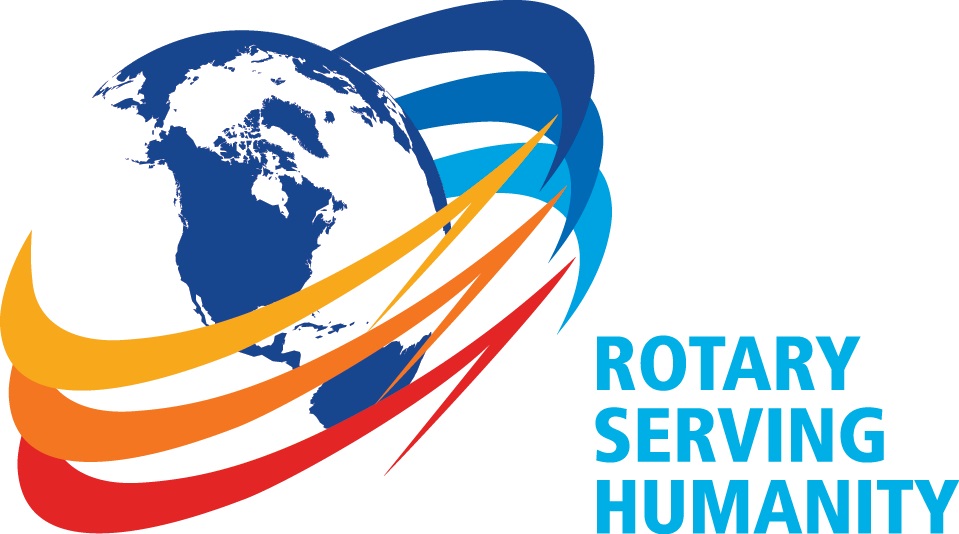 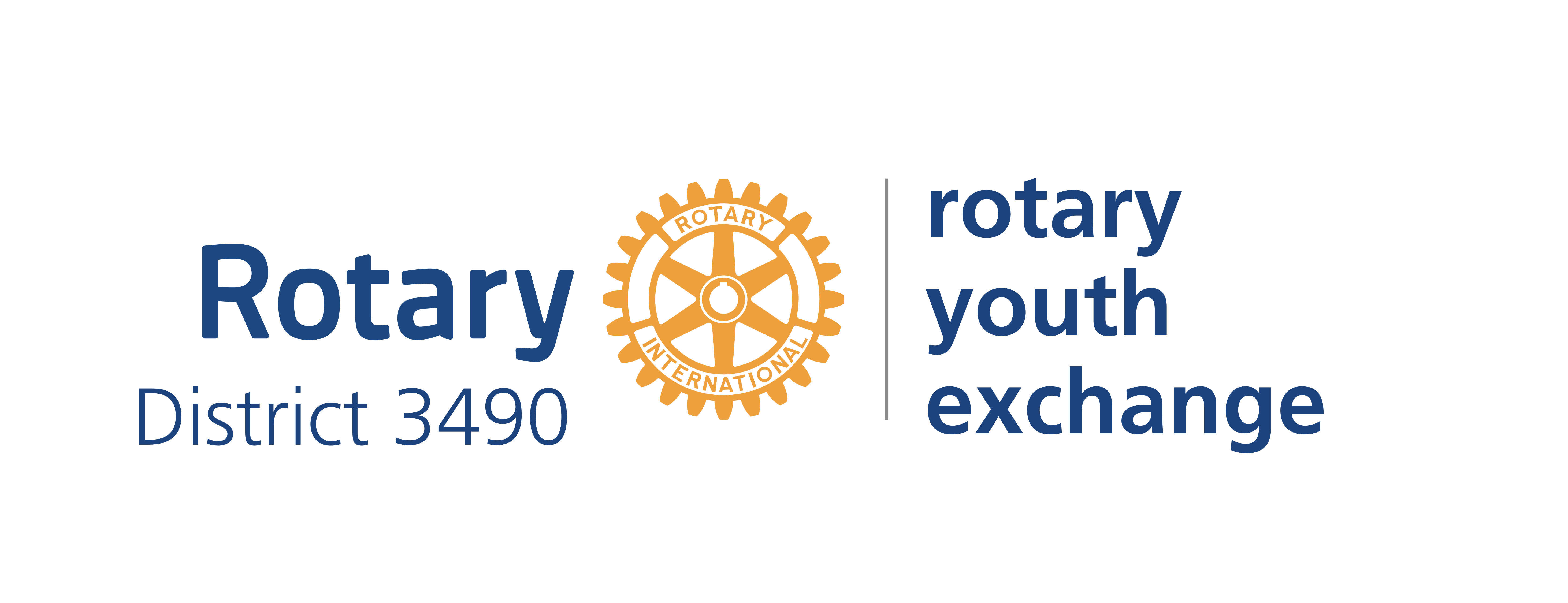 